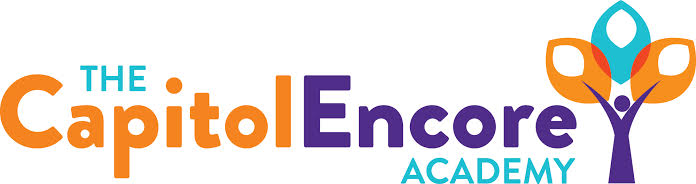 “Learning the Art of Success Every day!”ENCORE ACADEMY BOARD OF DIRECTORSMission StatementThe Capitol Encore Academy will develop artists who inspire others with principles of design and artful thinking through the integration of academic excellence, virtuous character and disciplined artistry.MinutesRegular Meeting – September 19, 20225:15 PM Location – The Capitol Encore Academy126 Hay StreetFayetteville, NC 28301Call to Order		By: Wendy H.		At: 5:15pmRoll Call			R. Poole	-	Present						J. Fiebig	-	Present						W. Hustwit	-	Present				U. Taylor	-	Present				R. Serna	-	PresentNon Board Members	Gerard FallsContributing		Joe Salisbury				Will KneerConflict of Interest	Inquiry of any potential COI - NonePledge of AllegianceApproval of Agenda	Motion to approve the agenda with amendments by J. Fiebig, seconded by U. Taylor.	Y-5	N-0	Motion CarriesConsent Items	Motion to approve the minutes from the August 15, 2022 Regular Board Meeting by J. Poole, supported by J. Fiebig.	Y-5	N-0	Motion Carries	Motion to approve the June, July & August financial reports by J. Fiebig, supported by W. Hustwit.	Y-5	N-0	Motion CarriesAdministration Report	Staffing update-  Filled the open Math and MTSS positions.	School year update- Off to a strong start.  Things are running smoothly at both buildings, arrival/dismissal only took a couple days to run smoothly.   Both enrollment and staffing are going well, supplies and materials have all arrived.	Will give EOG update in October.Discussion Items 	Discussed NC Star and our continued use of the program and data.Action Items	Motion approving hiring of new staff by J. Poole, supported by J. Fiebig.	Y-5	N-0	Motion Carries.Call to the Public	NoneAnnouncements	The next Board of Director’s meeting will be held on September 19th, 2022 at 5:15 pm at the Mason St. location.     	Adjournment	Motion By: 	J. Fiebig Seconded By: J. Poole Time: 5:54pm